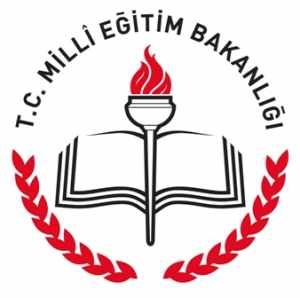 2015- 2019STRATEJİK PLANT.C.NİĞDE VALİLİĞİATATÜRK ORTAOKULU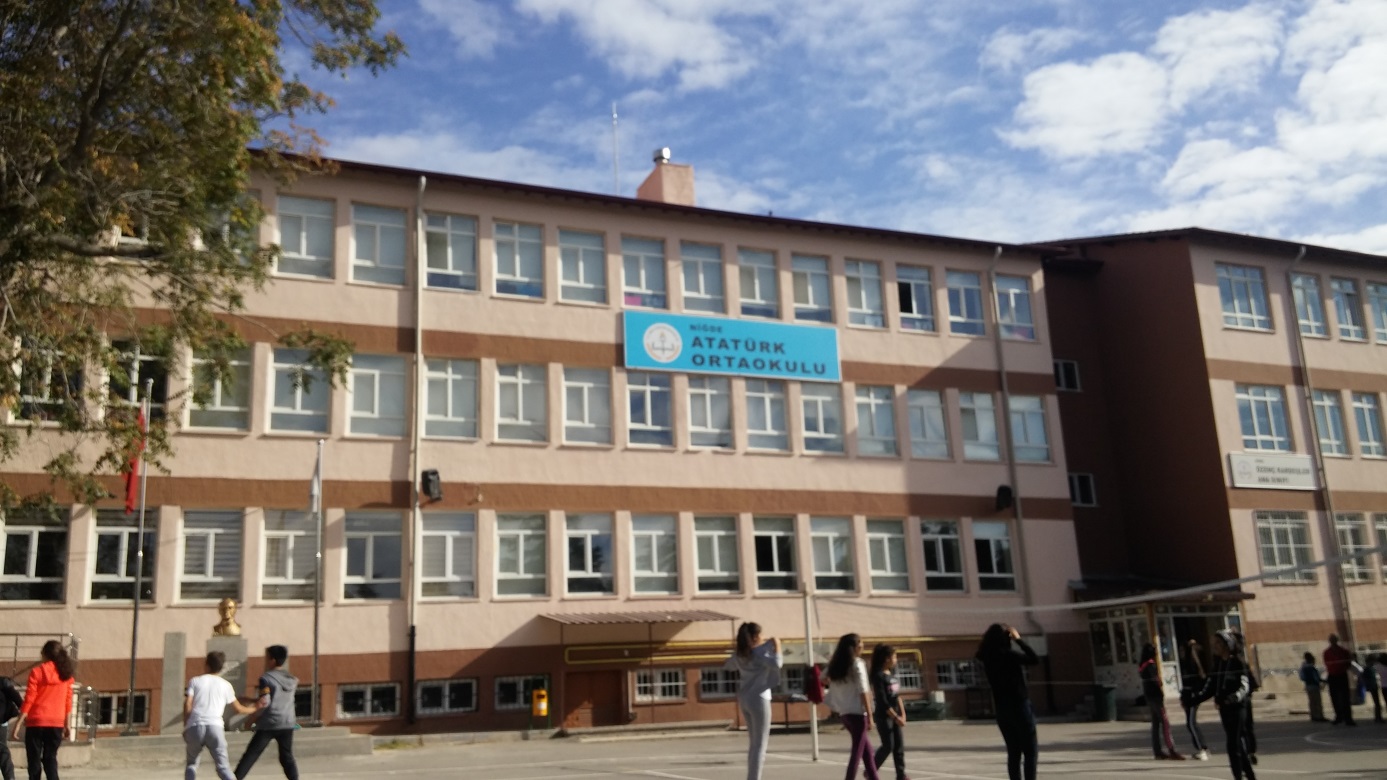 STRATEJİK PLAN
2015- 2019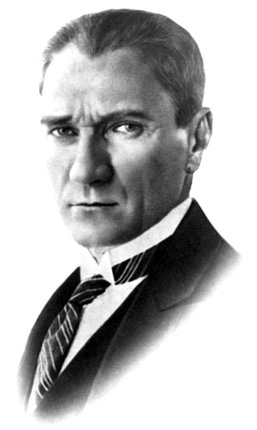 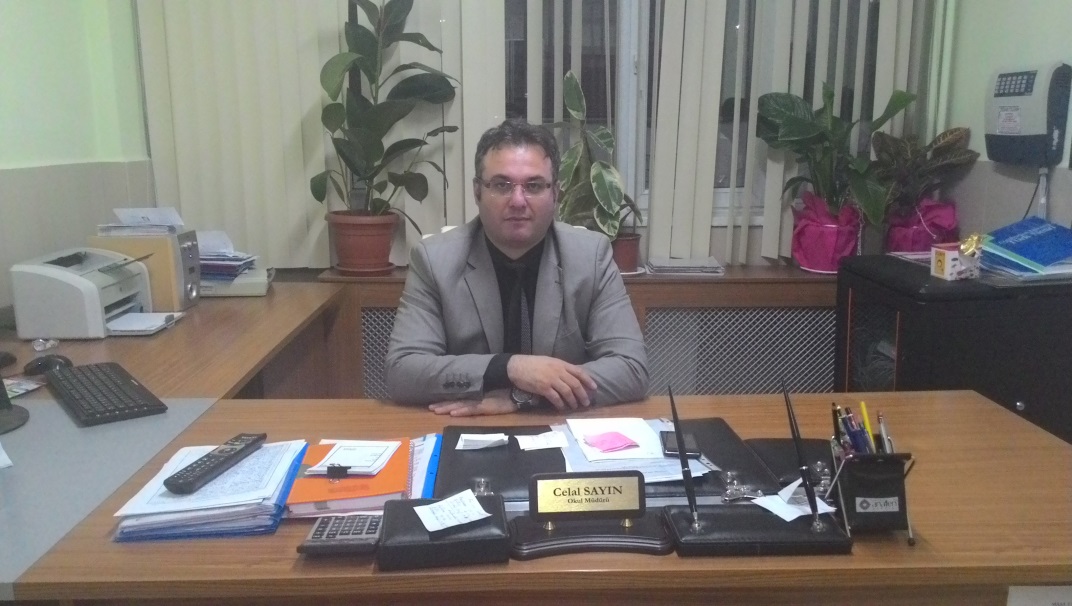 Eğitim ve öğretimde artık öğretmen merkezli eğitimden farklı ve daha verimli olan öğrenci merkezli eğitime geçilmiştir. Bunun yararları saymakla bitmez en önemli faydası öğrenciyi derse katmak, daha verimli ve etkili eğitim ve öğretimi sağlamaktır. Ama eğitimde sadece öğretmen ve öğrenciyle başarı tam olarak yakalanamaz velinin de eğitim ve öğretime aktif katılımı sağlanarak başarımızı daha fazla artırabiliriz. Bundan dolayı her konuda görüş aldığımız ve eğitimde söz sahibi olmasını düşündüğümüz insanlarla ortak olarak önümüzdeki dört yılı kapsayacak olan bir stratejik plan hazırladık. Bu Stratejik Plan sayesinde: Kuruma yeni gelen müdür veya öğretmen kurumun stratejik planını bilirse daha verimli çalışabilecek. Kurumun hedeflerini, misyonunu, zayıf ve güçlü yanlarını bilerek okulu bu hedefe ulaştırmak için uğraşacaktır.Stratejik planlama sayesinde sadece yönetici ve öğretmenin değil öğrencilerimiz ve velilerimizde yönetimde görüş bildirebileceklerdir.Stratejik Planımızda belirtilen amaç ve hedeflere ulaşmamız Okulumuzun gelişmesine büyük katkı sağlayacağı inancındayız.Planın hazırlanmasında emeği geçen Strateji Yönetim Ekibi ’ne tüm kurum ve kuruluşlara öğretmen, öğrenci ve velilerimize teşekkür ederim.                                                                                                                                     Celal SAYIN   Okul MüdürüİÇİNDEKİLER1.STRATEJİK PLANLAMA SÜRECİ	81.1 Stratejik Plan Hazırlık Süreci ve kullanılan Yöntem	81.2. Stratejik Planlama Ekibi	91.3. Planın Dayanağı 	92.MEVCUT DURUM	102.1. Tarihi Gelişim	102.2. Mevcut Durum	112.2.1 Okulu İlişkin Genel Bilgiler	122.2.2.Okulun Öğretmen Yapısı	132.2.3.Mevcut Örgüt Yapısı	142.2.4. Öğrenci ve Derslik 	152.2.5 Disiplin Durumu	152.2.6. Ödül Durumu	152.2.7. Merkezi Sınavlardaki Başarı Durumu	162.2.8.Sosyal Etkinlik Durumu	162.2.9.Okulun Fiziki Durumu	162.2.10. Teknolojik Altyapı	172.2.11 Tesisleşme Durumu	172.3.Kurumun Yasal Yükümlülükleri 	182.3.1.Yasal Görev ve Sorumluluk 	182.3.2.Okulun Kuruluş Amacı	182.4. Yasal Yükümlülükler ve Mevzuat Analizi 	192.4.1. Mevzuat Analizi	202.5. Faaliyet Alanları ile Ürün Hizmetlerinin Belirlenmesi	212.6. Paydaş Analizi	222.6.1.Paydaş Listesi	222.6.2.Paydaş Önem Matrisi 	232.6.3. Kurum Müşteri /Hizmet Çalışması	242.6.4. Paydaş Analizi Çalışması 	242.7. Kurum İçi Analiz ve Çevre Analizi	252.8.Okulun Sorunlarını Belirleme	273. GELECEĞİN EĞİTİMİNE BAKIŞ	29Tema1 	30Tema 2	36Tema3	424.MALİYETLENDİRME	435.İZLEME VE DEĞERLENDİRME	456. SONUÇ	51	KISALTMALARAB				 	Avrupa BirliğiARGE 					Araştırma GeliştirmeBİLSEM 				Bilim ve Sanat MerkeziBT 					Bilişim TeknolojileriGZFT 					Güçlü -Zayıf-Fırsat -TehditİHL 					İmam Hatip LisesiİŞKUR 					Türkiye İş KurumuMEB 					Milli Eğitim BakanlığıMEBBİS 				Milli Eğitim Bakanlığı Bilişim SistemleriMEM 					Milli Eğitim MüdürlüğüMTE 					Mesleki Teknik EğitimÖSYM 					Ölçme, Seçme ve Yerleştirme MerkeziPEST 					Politik, Ekonomik, Sosyal, TeknolojikPG 					Performans GöstergesiSAM 					Stratejik AmaçTEOG 					Temel Eğitimden Ortaöğretime GeçişSH					Stratejik HedefSHÇEK 					Sosyal Hizmetler ve Çocuk Esirgeme KurumuSTK 					Sivil Toplum KuruluŞlarıSODES 					Sosyal Destek ProgramıSWOT					Strengths, Weaknesses, Opportunities, ThreatsTBMM 					Türkiye Büyük Millet MeclisiTOWS 					Threads, Opportunities, Weakness, StrengtsTÜBİTAK 				Türkiye Bilimsel ve Teknolojik Araştırma KurumuTABLOLAR LİSTESİTablo 1:Stratejik Planlama Ekibi	11Tablo 2:Kurum Kimlik Bilgisi	14Tablo 3:Personel Bilgileri	15		Tablo 4:Öğrenci Sayısı Bilgileri	15Tablo 5:Öğretmen Mevcut Durumu	16Tablo 6:Derslik ve Öğrenci Durumu	18Tablo 7:Disiplin Durumu	18Tablo 8:Ödül Durumu	18Tablo 9:Merkezi sınav Başarı Durumu	19Tablo 10:Sosyal Etkinlik	19Tablo 11:Fiziki Durum	20Tablo 12:Okulun Teknolojik Alt Yapısı	21Tablo 13:Yasal Yükümlülükler	23Tablo 14:Faaliyet Alanı	25Tablo 15:Paydaşlar	26Tablo 16:Paydaş Matrisi	27Tablo 17:Kurum Hizmet Çalışması	28Tablo 18:Paydaş Analizi	28Tablo 19:GZFT Analizi	29Tablo 20:PEST Analizi	30Tablo 21:Stratejik Amaç-1 Maliyet Tablosu	43Tablo 22: Stratejik Amaç-2 Maliyet Tablosu	43Tablo 23: Stratejik Amaç-3 Maliyet Tablosu	44Tablo 24: Stratejik Amaç-4 Maliyet Tablosu	44Tablo 25: Stratejik Amaç-5 Maliyet Tablosu	44Tablo 26: Stratejik Amaç-6 Maliyet Tablosu	45Tablo 27:Stratejik Amaçlar Toplam Maliyet Tablosu	45ŞEKİLLER LİSTESİ  Şekil 1: Örgüt Yapısı	171. BÖLÜMSTRATEJİK PLANIN HAZIRLIK SÜRECİ        STRATEJİK PLAN HAZIRLIK SÜRECİ VE KULLANILAN YÖNTEMAtatürk Ortaokulu Stratejik Planı (2014–2019), Okul Müdürlüğünce görevlendirilen aşağıda isimleri bulunan çalışma ekibi tarafından hazırlanmıştır. Durmuş ALTUNSU Okul Müdür YardımcısıDuygu SAVAŞÇI Bilişim Teknolojileri ÖğretmeniBurcu SOYDEMİR Bilişim Teknolojileri Öğretmeni.     Stratejik Plan çalışması için yapılması gereken veri toplama, analiz, zaman çizelgesi, ana süreçler, stratejik amaç ve hedeflerin belirlenmesi konularında hazırlanılarak çalışma planı oluşturulmuştur. Durum analizi yapmak için öncelikle Atatürk Ortaokulunun faaliyetlerini gerçekleştirdiği iç ve dış çevre incelenmiş ve değerlendirilmiştir. İç analiz kapsamında aşağıdaki hususlarda bilgiler toplanmıştır.Okulumuzun 2014 – 2019 Yılı Stratejik Planı hazırlıkları, OGYE tarafından belirlenen plan hazırlama süreci planlanarak başladı. 15 Eylül 2014 tarihiyle başlayan sürecin ilk aşamasında paydaş görüşleri için veri toplama araçları kullanılarak ilgili gruplara anketler uygulanmıştır. Elde edilen verilerle ilgili olarak bilgilendirme ve değerlendirme toplantıları yapılmıştır. Stratejik Plan çalışmalarına başlarken önce kurumsal yükümlülükler tanımlanırken; yasal çerçevede de anılmış olan üst politika mevzuatı göz önünde bulunduruldu. Okulun dışsal ve içsel çevresini GZFT ve PEST analizleri değerlendirilirken, kurum paydaşları belirlenerek görüşleri alınmıştır.1. Okulun misyonu ve vizyonu sonrasında da bu vizyona ulaşmak için stratejik amaçlar belirlenmiştir. Planın hazırlanmasında;• Niğde İl Milli Eğitim Müdürlüğü Stratejik Planları ile uyumlu olmak zorunda olunan faaliyetlere ilişkin stratejik amaçlar;• Okul özelinde iyileştirilmesi, korunması veya önlem alınması gereken alanlarla ilgili olan stratejik amaçlar,• Mevzuat kapsamında yapılması zorunluluğu olan faaliyetlere ilişkin stratejik amaçlar, olarak belirlendi.2. Stratejik planda belirlenen amaçları gerçekleştirebilmek için spesifik, ölçülebilir, gerçekçi, zaman tanımlı, amaç odaklı hedefler konuldu.3. Faaliyetleri ölçebilmek için performans göstergeleri tanımlandı.1.2. STRATEJİK PLANLAMA EKİBİTablo1: Stratejik planlama ekibi1.3. PLANIN DAYANAĞI (STRATEJİK PLAN KAYNAKLARI)5018 sayılı Kamu Mali Yönetimi ve Kontrol KanunuStratejik Planlamaya İlişkin Usul ve Esaslar Hakkında YönetmelikMilli Eğitim ile ilgili MevzuatMilli Eğitim Strateji BelgesiBakanlık faaliyet alanı ile ilgili ulusal, bölgesel ve sektörel plan ve programlarMilli Eğitim Şura KararlarıTÜBİTAK Vizyon 2023 Eğitim ve İnsan Kaynakları RaporlarıBakanlık faaliyet alanı ile ilgili tüm projelerDiğer Kaynaklar2. MEVCUT DURUM2.1. TARİHİ GELİŞİMATATÜRK ORTAOKULU TARİHÇESİ  Niğde Merkez İnönü İlköğretim Okulu, 1940 yılında Yukarı kayabaşı mahallelerinin ortasında şimdiki Hıdır ağa Mescidinin olduğu yerde evden bozma bir binada eğitim ve öğretimini sürdürürken şimdi mevcut okulun bulunduğu yerde planlı binasının yapım çalışmalarına başlanmıştır. Çalışmalar 1946 yılında bitirilmiştir. Zamanın Niğde Valisi olan merhum Ahmet Niyazi MERGEN okulun yapımında çalışanları sık sık ziyaret ederek onlara moral vermiş ve ortaya muhteşem bir eser çıkarmasını istemiştir.İnşaatın temelinde Niğdeli vatandaşları imece usulü ile çalıştırmış kağnı ve at arabalarını inşaata gerekli kum, taş gibi malzemelerin taşınmasında kullanmıştır. Kumları eski Gümüş Deresinden, taşları Kumluca Köyünün üzerindeki yüksek tepelerden ve Kayabaşının Taş kesti mevkiinden inşaat yerine getirtmiştir. Gerekli demir ve çimento ise Niğde esnaflarından bağış olarak temin etmiştir. İnşaatta çalışan usta ve işçilerden durumu zayıf olanların yevmi yelerini vererek çalıştırmış, bu parayı da Niğdeli vatandaşların katkıları ile ödemiştir. Vatandaşların birçoğu da gönüllü olarak bu çalışma içerisinde yer almıştır. 
  	İnönü İlköğretim Okulu, o zamanki tekniğe göre taş mimarisinin en güzel örneğidir. Bu bina bugün yine Niğde ilinin en sağlam ve en güzel binalarından biridir. Yapım tekniği ve yontma taş işçiliği ile bina tarihi bir özelliğe sahiptir.
İnönü İlköğretim Okulu 1946 yılında ilk mezunlarını vermiştir. Bu tarihten günümüze kadar Niğde ilinin geleceğine yön verecek 7306 dan fazla öğrenci mezun etmiştir.2012-2013 Eğitim ve Öğretim Yılında zorunlu eğitimin 12 yıla çıkmasıyla okulumuz ikinci dört yıllık eğitim uygulamasına geçip Ortaokula dönüştürüldü. Atatürk İlköğretim Okulunun 5.6.7.ve 8. sınıf öğrencilerinin ve öğretmenlerinin tamamı Atatürk Ortaokulu olarak adı değiştirilen bu okula nakil oldular. Toplam Öğrenci sayısı  üzerine çıktı.2012 yılının 28 Aralık ayına kadar İnönü İlköğretim Okulu binasında Eğitime devam edildi. 29 Aralık ayından sonra da Ticaret Lisesi binasına taşındı. 2012 -2013 Eğitim ve Öğretim yılının kalan kısmına bu binada devam etmektedir.Kendini eğitime ve öğrencilerine adamış bir kadrosu, her zaman ileriye, bilime ve teknolojiye dönük yüzü ile Atatürk Ortaokulu, Niğde’nin eğitimdeki gururu olmuştur.2.2. MEVCUT DURUMTablo 2: Kurum Kimlik Bilgisi2.2.1. OKULA İLİŞKİN GENEL BİLGİLERTablo 3: Personel BilgileriTablo 4: Öğrenci Sayısı Bilgileri2.2.2. OKULUN PERSONEL(Öğretmen) YAPISITablo 5: Öğretmen Mevcut Durumu2.2.3. MEVCUT ÖRGÜT YAPISIŞekil 1: Örgüt Yapısı2.2.4. ÖĞRENCİ ve DERSLİK DURUMU
Tablo 6: Derslik ve Öğrenci durumu 2.2.5. DİSİPLİN DURUMUTablo 7: Disiplin Durumu2.2.6. ÖDÜL DURUMUTablo 8: Ödül Durumu2.2.7. MERKEZİ SINAVLARDAKİ BAŞARI DURUMUTablo 9: Merkezi Sınav Başarı durumu2.2.8. SOSYAL ETKİNLİK DURUMUTablo 10: Sosyal Etkinlik  2.2.9. OKULUN FİZİKİ DURUMU    Tablo 11: Fiziki durum                                 2.2.10. TEKNOLOJİK ALT YAPI Tablo 12: Okulun Teknolojik Altyapısı
2.3. KURUMUN YASAL YÜKÜMLÜLÜKLERİ2.3.1.Yasal Görev ve SorumlulukNiğde Atatürk Ortaokulu yürüttüğü faaliyetleri, Milli Eğitim Temel Kanununda belirlenen ilke ve amaçlar, kalkınma planları, programları, ilgili mevzuat ve benimsediği temel ilkeler çerçevesinde planlamak, var olma nedenini tanımlayarak geleceğe yönelik vizyonunu oluşturmak, yürüttüğü faaliyetlerin stratejik amaçlarını, ölçülebilir hedeflerini saptamak, önceden belirlenmiş göstergeler doğrultusunda performanslarını ölçmek ve bu sürecin izleme ve değerlendirmesini yaparak katılımcı bir yönetim anlayışıyla stratejik planlama yapmak.                Bu plan Niğde Atatürk Ortaokulu’nun 2014 –2019yılları arasında yürüteceği faaliyetleri kapsar.               İl Milli Eğitim Müdürlükleri Yönetmeliği, Kasım 1999 tarih ve 2506 sayılı TD yayımlanan Toplam Kalite Yönetimi Uygulama Yönergesi- Şubat 2002 tarih ve 2533 Sayılı TD yayımlanan MEB Taşra Teşkilatı Toplam Kalite Yönetimi Uygulama Projesi, 10 / 12 / 2003 tarihli ve 5018 sayılı Kamu Mali Yönetimi ve Kontrol Kanununun 9 uncu maddesi.
2.3.2.Okulun Kuruluş AmacıNiğde Atatürk Ortaokulu, eğitim öğretim ihtiyacını karşılamak adına ilk olarak evden bozma bir binada eğitim ve öğretimine başlamış olup ilerleyen zamanda Eski İnönü İlköğretim Okulu binası inşa edilerek düzenli çalışmaya geçmiştir.2.4. YASAL YÜKÜMLÜLÜKLER VE MEVZUAT ANALİZİTablo13: Yasal Yükümlülük 2.4.1. Mevzuat Analizi Türkiye Cumhuriyeti Milli Eğitim Bakanlığına bağlı bir eğitim kurumu olarak Atatürk Ortaokulu aşağıda belirtilen yasal mevzuat ve bu mevzuatın kendisine verdiği yasal yükümlülüklerinbilinciyle öğrenci yetiştirerek ülkeye hizmet etmektedir:1739 sayılı Milli Eğitim Temel Kanunu222 sayılı İlköğretim ve Eğitim Temel Kanunu657 sayılı Devlet Memurları Kanunu1702 sayılı İlk ve Orta Tedrisat Muallimlerinin Terfi ve Tecziyeleri Hakkında KanunOrtaöğretim Kurumları Sınıf Geçme YönetmeliğiOrtaöğretim Kurumları Ödül ve Disiplin Yönetmeliğiİlköğretim ve Ortaöğretim Kurumları Sosyal Etkinlikler YönetmeliğiNiğde Atatürk Ortaokulu yürüttüğü faaliyetleri, Milli Eğitim Temel Kanununda belirlenen ilke ve amaçlar, kalkınma planları, programları, ilgili mevzuat ve benimsediği temel ilkeler çerçevesinde planlamak, var olma nedenini tanımlayarak geleceğe yönelik vizyonunu oluşturmak, yürüttüğü faaliyetlerin stratejik amaçlarını, ölçülebilir hedeflerini saptamak, önceden belirlenmiş göstergeler doğrultusunda performanslarını ölçmek ve bu sürecin izleme ve değerlendirmesini yaparak katılımcı bir yönetim anlayışıyla stratejik planlama yapmak.                Bu plan Niğde Atatürk Ortaokulu’nun 2015 –2017 yılları arasında yürüteceği faaliyetleri kapsar.               İl Milli Eğitim Müdürlükleri Yönetmeliği, Kasım 1999 tarih ve 2506 sayılı TD yayımlanan Toplam Kalite Yönetimi Uygulama Yönergesi- Şubat 2002 tarih ve 2533 Sayılı TD yayımlanan MEB Taşra Teşkilatı Toplam Kalite Yönetimi Uygulama Projesi, 10 / 12 / 2003 tarihli ve 5018 sayılı Kamu Mali Yönetimi ve Kontrol Kanununun 9 uncu maddesi.2.5. FAALİYET ALANLARI İLE ÜRÜN VE HİZMETLERİN BELİRLENMESİFaaliyet Alanı Ürün Hizmet ListesiTablo14: Faaliyet Alanı2.6. PAYDAŞ ANALİZİ2.6.1.PAYDAŞ LİSTESİTablo 15: Paydaşlar2.6.2. PAYDAŞ ÖNEM/ETKİ MATRİSİTablo 16: Paydaş Matrisi2.6.3. KURUM HİZMET ÇALIŞMASITablo 17: Kurum hizmet çalışması 2.6.4. PAYDAŞ ANALİZİ ÇALIŞMASITablo 18: Paydaş Analizi2.7. KURUM İÇİ ANALİZ VE ÇEVRE ANALİZİ
GZFT ANALİZİTablo 19: GZFT AnaliziPEST ANALİZİTablo 20: PEST Analizi2.8. OKULUN SORUNLARINI BELİRLEMEİkili Eğitim yapıyor olmasıBahçesinin küçük olmasıLiselerin arasında yer almasıFiziki yapının yetersizliğiKonferans Salonunun olmamasıSpor Salonunun olmaması3. BÖLÜMGELECEĞE YÖNELİMMİSYON, VİZYON ve TEMEL DEĞERLER4. BÖLÜMMALİYETLENDİRMEMALİYETLENDİRME5. BÖLÜMİZLEME ve DEĞERLENDİRME, SONUÇİZLEME VE DEĞERLENDİRMEİzleme, stratejik planımızın uygulamasının sistematik olarak takip edilmesi ve raporlanması şeklinde yürütülecektir. Değerlendirme ise, uygulama sonuçlarının amaç ve hedeflere kıyasla ölçülmesi ve söz konusu amaç ve hedeflerin tutarlılık ve uygunluğunun analizi yapılması şeklinde gerçekleşecektir. Stratejik planda yer alan amaç ve hedefleri gerçekleştirmeye dönük proje ve faaliyetlerin uygulanabilmesi için amaç, hedef ve faaliyetler bazında sorumluların kimler/hangi birimler olduğu, ne zaman gerçekleştirileceği, hangi kaynakların kullanılacağı gibi hususların takip edecek bir birim oluşturulacaktır. İzleme, yönetime yardımcı olan sistemli bir faaliyet olarak değerlendirilecektir. İzleme ve değerlendirme birimi aynı zamanda raporlama yapacaktır. İlerleme sağlanan alanlar yanında, ilerleme sağlanamayan konular da rapor edilecek ve revizyona gidilecektir. Performansın izlenmesi, izleme faaliyetinin temelidir anlayışından hareketle; Performans göstergeleri ile ilgili veriler düzenli olarak toplanacak ve değerlendirilecektir. Stratejik planlama sürecinde, izleme ve değerlendirme faaliyetleri sonucunda elde edilen bilgiler kullanılarak, stratejik plan gözden geçirilecek, hedeflenen ve ulaşılan sonuçlar karşılaştırılacaktır. İzleme ve değerlendirme süreci sayesinde kurumsal öğrenme ve buna bağlı olarak faaliyetlerin sürekli olarak iyileştirilmesinin sağlanacağını umut etmekteyiz. Her bir hedefin izlenip değerlendirilebilmesi için ne tür verilere ihtiyaç duyulduğu, bunların ne şekilde temin edileceği, ihtiyaç duyulan veriler hâlihazırda toplanmıyorsa nasıl ve ne sıklıkla kim tarafından temin edileceği, bu kapsamdaki kısıtların neler olacağı gibi hususların inceleme ve değerlendirme ekibince mutlaka incelenecektir.Niğde Atatürk Okulu Stratejik Plan EkibiSONUÇ Tüm dünyada olduğu gibi ülkemizde de özellikle kamu alanlarında hızlı bir değişim ve gelişim zorunlu olarak yaşanmaya başlanmıştır. Kamu kurum kaynaklarının ihtiyaca göre etkin ve verimli bir şekilde kullanılabilmesi için Kurumların stratejik plan hazırlaması zorunlu hale gelmiştir. 2015 - 2019 Niğde Atatürk Ortaokulu Stratejik Plan Hazırlama ekibi olarak süreç içinde Okul Müdürümüz Sayın Celal SAYIN  başta olmak üzere tüm okul çalışanlarının ekibimiz içinde üretken ve katılımcı olduğunu gördük. Bu durum çalışmalarımızda gücümüzü artırdı. Stratejik plan, Milli Eğitim Bakanlığının vizyon, misyon ve amaçlarına bağlı kalınarak Milli Eğitim Bakanlığı stratejik plan rehberi ışığında; stratejik ölçülebilir hedefler, performans göstergeli faaliyetler, faaliyetlerin bütçelenmesi, izleme ve değerlendirme süreci belirlenerek hazırlanmıştır. Stratejik planın hazırlanması sırasında farklı birimlerde görevli personelden oluşturulan ekiplerin ve paydaşların aktif katılımı sağlanıp, görüş ve öneriler dikkate alınarak stratejik öncelikler tespit edilmiştir. Stratejik planlama sürecinin zaman içerisinde kurum kültürüne katkı sağlayacağı düşünülmektedir. OKULMÜDÜRÜMÜDÜRYARDIMCISIBİLİŞİM TEK.ÖĞRETMENİBİLİŞİM TEK.ÖĞRETMENİCelal SAYINDurmuş ALTUNSUDuygu SAVAŞÇIBurcu SOYDEMİRKURUM KİMLİK BİLGİSİKURUM KİMLİK BİLGİSİKURUM KİMLİK BİLGİSİKurum Adı Kurum Adı Niğde Atatürk OrtaokuluKurum TürüKurum TürüOrtaokul Kurum KoduKurum Kodu853538Kurum StatüsüKurum Statüsü Kamu                        ÖzelKurumda Çalışan Personel SayısıKurumda Çalışan Personel SayısıYönetici	: 3Öğretmen 	: 54Hizmetli	: 4Memur 	: 1Öğrenci SayısıÖğrenci Sayısı1044Öğretim ŞekliÖğretim Şekli  İkili                NormalOkulun Hizmete Giriş TarihiOkulun Hizmete Giriş Tarihi1940KURUM İLETİŞİM BİLGİLERİKURUM İLETİŞİM BİLGİLERİKURUM İLETİŞİM BİLGİLERİKurum Telefonu / FaxTel. : (388) 232 32 02Fax:  (388)  233 36 06Tel. : (388) 232 32 02Fax:  (388)  233 36 06Kurum Web Adresihttp://www.nigdeataturkortaokulu.meb.k12.trhttp://www.nigdeataturkortaokulu.meb.k12.trMail Adresi853538@meb.k12.tr853538@meb.k12.trKurum Adresi Mahalle        :Yenice  Posta Kodu  : 51200 İlçe               : Merkez İli                  :NİĞDE Mahalle        :Yenice  Posta Kodu  : 51200 İlçe               : Merkez İli                  :NİĞDEKurum MüdürüCelal SAYINCelal SAYINKurum Müdür YardımcılarıDurmuş ALTUNSU - Yusuf ŞAHBAZDurmuş ALTUNSU - Yusuf ŞAHBAZOkul Müdürü1Müdür Yrd.2Öğretmen54Hizmetli3Memur1Geçici Personel12014-2015 Eğitim Öğretim Yılı Öğrenci Sayıları2014-2015 Eğitim Öğretim Yılı Öğrenci Sayıları2014-2015 Eğitim Öğretim Yılı Öğrenci Sayıları2014-2015 Eğitim Öğretim Yılı Öğrenci SayılarıSınıfKızErkekToplam                4.Sınıf48691175.Sınıf1271442716.Sınıf1281032317.Sınıf811011828.Sınıf126126252Toplam5435101053BranşlarÖğretmen DurumuÖğretmen DurumuEğitim DüzeyiEğitim DüzeyiEğitim DüzeyiBranşlarAsilDiğerLisansYüksek LisansDoktoraBilişim TeknolojileriXXTürkçeXXİngilizceXXMatematikXXXSosyal BilgilerXXDin KültürüXXXBeden EğitimiXXXTeknoloji Tasarım XXMüzik XXGörsel SanatlarXXRehberXXFen ve TeknolojiXXTOPLAM54YILLARDERSLİKÖĞRENCİ SAYISI2012- 2013239982013- 20142310372014-2015231053YILLARÇeşitli Nedenlerle Disiplin Cezası Alan Öğrenci Sayısı2011- 2012-2012- 2013 12013- 2014-2014-20159Yıllar2011-20122011-20122012-20132012-20132013-20142013-20142014-20152014-2015Belge Adı1.Dönem2.Dönem1.Dönem2.Dönem1.Dönem2.Dönem1.Dönem2.DönemTeşekkür168160233224224215275Takdir180218293324378392547İftihar00000051Onur7191228000Üstün Başarı03604046370TEOG SINAV SONUÇLARITEOG SINAV SONUÇLARITEOG SINAV SONUÇLARITEOG SINAV SONUÇLARITEOG SINAV SONUÇLARITEOG SINAV SONUÇLARITEOG SINAV SONUÇLARITürkçeMatematikFen ve TekTC İnkilap T. Din Kül.İngilizce2013-2014 Eğitim Öğretim Yılı 1. Kanaat dönemi2013-2014 Eğitim Öğretim Yılı 1. Kanaat dönemi2013-2014 Eğitim Öğretim Yılı 1. Kanaat dönemi2013-2014 Eğitim Öğretim Yılı 1. Kanaat dönemi2013-2014 Eğitim Öğretim Yılı 1. Kanaat dönemi2013-2014 Eğitim Öğretim Yılı 1. Kanaat dönemi2013-2014 Eğitim Öğretim Yılı 1. Kanaat dönemiToplam Öğrenci Sayısı219219219219219219Başarı Yüzdesi 71,2656,5864,0766,9873,4250,342013-2014 Eğitim Öğretim Yılı 2. Kanaat dönemi2013-2014 Eğitim Öğretim Yılı 2. Kanaat dönemi2013-2014 Eğitim Öğretim Yılı 2. Kanaat dönemi2013-2014 Eğitim Öğretim Yılı 2. Kanaat dönemi2013-2014 Eğitim Öğretim Yılı 2. Kanaat dönemi2013-2014 Eğitim Öğretim Yılı 2. Kanaat dönemi2013-2014 Eğitim Öğretim Yılı 2. Kanaat dönemiToplam Öğrenci Sayısı222222222222222222Başarı Yüzdesi77,8654,9162,0365,1376,7158,982014-2015 Eğitim Öğretim Yılı 1. Kanaat dönemi2014-2015 Eğitim Öğretim Yılı 1. Kanaat dönemi2014-2015 Eğitim Öğretim Yılı 1. Kanaat dönemi2014-2015 Eğitim Öğretim Yılı 1. Kanaat dönemi2014-2015 Eğitim Öğretim Yılı 1. Kanaat dönemi2014-2015 Eğitim Öğretim Yılı 1. Kanaat dönemi2014-2015 Eğitim Öğretim Yılı 1. Kanaat dönemiToplam Öğrenci Sayısı249249249249249249Başarı Yüzdesi70,9248,2163,9365,0288,4153,63YILLARSosyal KulüpEtkinlik SayısıKatılan Öğrenci SayısıYayın Sayısı2012- 20131217998-2013- 20141720325-2014- 20151729195-Sıra NoFiziki İmkânın AdıSayı1Derslik232Bilişim Laboratuvarı13Fen Bilimleri Laboratuvarı14Rehberlik Servisi15Müdür Odası17Müdür Yardımcısı Odası28Öğretmenler Odası112Memur Odası113Teknisyen Odası114Kantin115Arşiv117Harita Odası118Teknoloji Tasarım Odası2Araç-Gereçler201220132014Bilgisayar272727Yazıcı666Tarayıcı333Projeksiyon333Televizyon-12İnternet bağlantısıvarvarvarFen laboratuarı111Bilgisayar Lab.111Fax111Fotoğraf makinası111Okul/kurumun İnternet sitesiVarvarvarPersonel/e-mail adresi oranı %90%95%99Güvenlik Kamerası kayıt cihazı111Güvenlik Kamerası111Projeksiyon perdesi333YASAL YÜKÜMLÜLÜKLERDAYANAKHer Türk çocuğuna iyi bir vatandaş olmak için gerekli temel bilgi, beceri, davranış ve alışkanlıkları kazandırmak; onu milli ahlak anlayışına uygun olarak yetiştirmek.1739 sayılı kanunun 23.maddesi,222 sayılı kanunun 1.maddesi,İlköğretim Kurumları Yönetmeliğinin 5. MaddesiHer Türk çocuğunu ilgi, istidat ve kabiliyetleri yönünden yetiştirerek hayata ve üst öğrenime hazırlamak1739 sayılı kanunun 23.Maddesi.Öğrencilere, Atatürk ilke ve inkılâplarını benimsetme;  Türkiye Cumhuriyeti Anayasası’na ve demokrasinin ilkelerine, insan hakları, çocuk hakları ve uluslararası sözleşmelere uygun olarak haklarını kullanma, başkalarının haklarına saygı duyma, görevini yapma ve sorumluluk yüklenebilen birey olma bilincini kazandırmakİlköğretim Kurumları Yönetmeliğinin 5. maddesiÖğrencilerin, millî ve evrensel kültür değerlerini tanımalarını, benimsemelerini, geliştirmelerini bu değerlere saygıduymalarını sağlamakİlköğretim Kurumları Yönetmeliği5. maddesiÖğrencileri, kendilerine, ailelerine, topluma ve çevreye olumlu katkılar yapan, kendisi, ailesi ve çevresi ile barışık, başkalarıyla iyi ilişkiler kuran, iş birliği içinde çalışan, hoşgörülü ve paylaşmayı bilen, dürüst, erdemli, iyi ve mutlu yurttaşlar olarak yetiştirmek.İlköğretim Kurumları Yönetmeliği5. maddesiÖğrencilere bireysel ve toplumsal sorunları tanıma ve bu sorunlara çözüm yolları arama alışkanlığı kazandırmak.İlköğretim Kurumları Yönetmeliği5. maddesiÖğrencilere, toplumun bir üyesi olarak kişisel sağlığının yanı sıra ailesinin ve toplumun sağlığını korumak için gerekli bilgi ve beceri, sağlıklı beslenme ve yaşam tarzı konularında bilimsel geçerliliği olmayan bilgiler yerine, bilimsel bilgilerle karar verme alışkanlığını kazandırmak.İlköğretim Kurumları Yönetmeliği5. maddesiÖğrencilerin kendilerini geliştirmelerine, sosyal, kültürel, eğitsel, bilimsel, sportif ve sanatsal etkinliklerle millî kültürübenimsemelerine ve yaymalarına yardımcı olmak.İlköğretim Kurumları Yönetmeliği5. maddesiÖğrencilerin becerilerini ve zihinsel çalışmalarını birleştirerek çok yönlü olarak gelişmelerini sağlamak.İlköğretim Kurumları Yönetmeliği5. maddesiÖğrencileri kendilerine güvenen, sistemli düşünebilen, girişimci, teknolojiyi etkili biçimde kullanabilen, planlı çalışma alışkanlığına sahip estetik duyguları ve yaratıcılıkları gelişmiş bireyler olarak yetiştirmek.İlköğretim Kurumları Yönetmeliği5. maddesiÖğrencilerin ilgi alanlarının ve kişilik özelliklerinin ortaya çıkmasını sağlamak, meslekleri tanıtmak ve seçeceği mesleğeuygun okul ve kurumlara yöneltmek.İlköğretim Kurumları Yönetmeliği5. maddesiÖğrencileri derslerde uygulanacak öğretim yöntem ve teknikleriyle sosyal, kültürel ve eğitsel etkinliklerle kendilerinigeliştirmelerine ve gerçekleştirmelerine yardımcı olmakİlköğretim Kurumları Yönetmeliği5. maddesiÖğrencileri ailesine ve topluma karşı sorumluluk duyabilen, üretken, verimli, ülkenin ekonomik ve sosyal kalkınmasınakatkıda bulunabilen bireyler olarak yetiştirmek.İlköğretim Kurumları Yönetmeliği5. maddesiDoğayı tanıma, sevme ve koruma, insanın doğaya etkilerinin neler olabileceğine ve bunların sonuçlarının kendisini deetkileyebileceğine ve bir doğa dostu olarak çevreyi her durumda koruma bilincini kazandırmak.İlköğretim Kurumları Yönetmeliği5. maddesiÖğrencilere bilgi yüklemek yerine, bilgiye ulaşma ve bilgiyi kullanma yöntem ve tekniklerini öğretmek.İlköğretim Kurumları Yönetmeliği5. maddesiÖğrencileri bilimsel düşünme, araştırma ve çalışma becerilerine yöneltmek.İlköğretim Kurumları Yönetmeliği5. maddesiÖğrencilerin, sevgi ve iletişimin desteklediği gerçek öğrenme ortamlarında düşünsel becerilerini kazanmalarına, yaratıcı güçlerini ortaya koymalarına ve kullanmalarına yardımcı olmak.İlköğretim Kurumları Yönetmeliği5. maddesiÖğrencilerin kişisel ve toplumsal araç-gereci kaynakları ve zamanı verimli kullanmalarını, okuma zevk ve alışkanlığıkazanmalarını sağlamak.İlköğretim Kurumları Yönetmeliği5. maddesiFAALİYET ALANI 1: EĞİTİMFAALİYET ALANI 1: EĞİTİMFAALİYET ALANI 1: EĞİTİMÜrün/Hizmet 1.1.Rehberlik HizmetleriMesleki Rehberlik/TanıtımYönlendirme Çalışmalarıİlköğretim Kurumları Yönetmeliği 13. MaddeMEB Rehberlik ve Psikolojik Danışma HizmetleriYönetmeliğiÜrün/Hizmet 1.2.Sosyal ve Kültürel EtkinliklerMüzik Korosuİlköğretim ve Ortaöğretim Kurumları SosyalEtkinlikler Yönetmeliği 20.maddeÜrün/Hizmet 1.2.Sosyal ve Kültürel EtkinliklerHalk Oyunlarıİlköğretim ve Ortaöğretim Kurumları SosyalEtkinlikler Yönetmeliği 20.maddeÜrün/Hizmet 1.2.Sosyal ve Kültürel EtkinliklerSatrançİlköğretim ve Ortaöğretim Kurumları SosyalEtkinlikler Yönetmeliği 20.maddeÜrün/Hizmet 1.2.Sosyal ve Kültürel Etkinliklerİlköğretim ve Ortaöğretim Kurumları SosyalEtkinlikler Yönetmeliği 20.maddeÜrün/Hizmet 1.2.Sosyal ve Kültürel Etkinliklerİlköğretim ve Ortaöğretim Kurumları SosyalEtkinlikler Yönetmeliği 20.maddeÜrün/Hizmet 1.2.Sosyal ve Kültürel Etkinliklerİlköğretim ve Ortaöğretim Kurumları SosyalEtkinlikler Yönetmeliği 20.maddeÜrün/Hizmet 1.3. Spor EtkinlikleriFutbolİlköğretim Kurumları Spor Yarışmaları YönergesiÜrün/Hizmet 1.3. Spor EtkinlikleriVoleybolİlköğretim Kurumları Spor Yarışmaları YönergesiÜrün/Hizmet 1.3. Spor EtkinlikleriBasketbolİlköğretim Kurumları Spor Yarışmaları YönergesiÜrün/Hizmet 1.3. Spor EtkinlikleriHentbolİlköğretim Kurumları Spor Yarışmaları YönergesiFAALİYET ALANI 2: ÖĞRETİMFAALİYET ALANI 2: ÖĞRETİMFAALİYET ALANI 2: ÖĞRETİMMüfredatın işlenmesiMüfredatın işlenmesiMüfredatın işlenmesiKurslarYetiştirmeMEB Öğrencileri Yetiştirme Kursları YönergesiKurslarHazırlamaMEB Öğrencileri Yetiştirme Kursları YönergesiKurslarEtütMEB Öğrencileri Yetiştirme Kursları YönergesiKurslarMEB Öğrencileri Yetiştirme Kursları YönergesiKurslarMEB Öğrencileri Yetiştirme Kursları YönergesiÜrün/Hizmet 2.3. Proje ÇalışmalarıSosyal Projelerİlköğretim ve Ortaöğretim Kurumları SosyalEtkinlikler Yönetmeliği 22.maddeÜrün/Hizmet 2.3. Proje ÇalışmalarıFen Projelerİlköğretim ve Ortaöğretim Kurumları SosyalEtkinlikler Yönetmeliği 22.maddeÜrün/Hizmet 2.3. Proje Çalışmalarıİlköğretim ve Ortaöğretim Kurumları SosyalEtkinlikler Yönetmeliği 22.maddeFAALİYET ALANI 3:YÖNETİM İŞLERİFAALİYET ALANI 3:YÖNETİM İŞLERİFAALİYET ALANI 3:YÖNETİM İŞLERİÜrün/Hizmet 3.1.Öğrenci İşleri HizmetiKayıt-Nakil İşleriİlköğretim Kurumları Yönetmeliği17.18.maddelerİlköğretim Kurumları Yönetmeliği 27.maddeİlköğretim Kurumları Yönetmeliğinin 41.maddesiÜrün/Hizmet 3.1.Öğrenci İşleri HizmetiDevam-devamsızlıkİlköğretim Kurumları Yönetmeliği17.18.maddelerİlköğretim Kurumları Yönetmeliği 27.maddeİlköğretim Kurumları Yönetmeliğinin 41.maddesiÜrün/Hizmet 3.1.Öğrenci İşleri HizmetiSınıf Geçme İlköğretim Kurumları Yönetmeliği17.18.maddelerİlköğretim Kurumları Yönetmeliği 27.maddeİlköğretim Kurumları Yönetmeliğinin 41.maddesiÜrün/Hizmet 3.1.Öğrenci İşleri Hizmetiİlköğretim Kurumları Yönetmeliği17.18.maddelerİlköğretim Kurumları Yönetmeliği 27.maddeİlköğretim Kurumları Yönetmeliğinin 41.maddesiÜrün/Hizmet 3.2.Öğretmen İşleri HizmetiDerece Terfi657 sayılı Devlet Memurları Kanunu1739 sayılı Milli Eğitim Temel Kanunu 47.maddeÜrün/Hizmet 3.2.Öğretmen İşleri HizmetiHizmet içi Eğitim657 sayılı Devlet Memurları Kanunu1739 sayılı Milli Eğitim Temel Kanunu 47.maddeÜrün/Hizmet 3.2.Öğretmen İşleri HizmetiÖzlük Hakları657 sayılı Devlet Memurları Kanunu1739 sayılı Milli Eğitim Temel Kanunu 47.maddePaydaş Adıİç Paydaş/Dış PaydaşÖğrenciDış PaydaşÖğretmenİç PaydaşPersonelİç PaydaşYöneticiİç PaydaşVelilerDış PaydaşHizmetlilerİç PaydaşOkul Aile BirliğiDış PaydaşNiğde Milli Eğitim MüdürlüğüDış PaydaşNiğde BelediyesiDış PaydaşSivil Toplum KuruluşlarıDış PaydaşÖzel Eğitim kurumlarıDış PaydaşSendikalarDış PaydaşSağlık Kurum ve KuruluşlarıDış PaydaşÖnemli PaydaşlarPaydaşın Okula EtkisiPaydaşın Okula EtkisiTaleplerine Verilen ÖnemTaleplerine Verilen ÖnemÖnemli PaydaşlarZayıfİzleGüçlüBilgilendirÖnemsizÇıkarlarını GözetÇalışmalara dâhil etÖnemliBirlikte çalışÖğrencixXÖğretmenxXPersonelxXYöneticixXVelixXKaymakamlıkxXİlçe Tarım MüdürlüğüxxKız Teknik Öğretimi Genel Müdürlüğüxxİlçe Milli Eğitim MüdürlüğüxxMuhtarxxBelediyexxMaliyexxTEDAŞxxTaşıma Koop.xİlköğretim Okulları AnasınıflarıxxHastanexxTeknik ServislerxxÜRÜN/HİZMETRehberlik HizmetleriSosyal EtkinliklerSportif EtkinliklerMüfredatın İşlenmesiKurslar (Yetiştirme, Hazırlama)Proje ÇalışmalarıÖğrenci İşleriÖğretmen İşleriÖğrencixxÖğretmenxxxxxxYönetim xxVeliPAYDAŞLiderÇalışanlarTemel OrtakStratejik OrtakÖğrencixÖğretmenxxPersonelxxYöneticixxVeliGÜÇLÜ YÖNLERZAYIF YÖNLERGüçlü, dinamik bir eğitim kadrosuna sahip olmakÖğretmenlerimizin hepsinin kadrolu olmasıEğitim ve Öğretime önem vermesiVeli okul işbirliğinin güçlü olmasıÖğrencisiyle ilgilenen veli profiline sahip olmakDemokratik bir tavır sergileyen yönetim anlayışının olmasıEğitim ve öğretimde demokratik anlayışın benimsenmiş olmasıMerkezi bir okul olmasıVelilerimizin okuma oranının yüksek olması Bilgisayar Laboratuvarımızın standartlara uygun olmasıDers araç gereçlerinin yetersizliğiBinaların ve bahçenin geliştirilmeye ihtiyacı olması.Okulumuzun konferans ve spor salonunun olmayışı.İkili öğretimin olması.FIRSATLARTEHDİTLEROkulda görev yapan personelin kısa aralıklarla değişmemesi, sirkülasyonun az olması,Diğer il ve ilçelerden atama dönemlerinde tercih edilen bir okul olmasıTEOG sınavında yerleşmesi yapılan öğrencilerimizin çoğalmasıOkulumuzun merkezi bir yerde olmasıOkulumuzun bahçesinin küçük olmasıLiselerin arasında yer alması.Kurum ve kuruluşların işbirliği konusunda yetersizliğiÇarşı merkezinde olması nedeniyle öğrencininkontrolü.Çevrede İnternet kafelerin çokluğu.Güvenlik Personelinin olmaması. Okul bahçesindeki fiziksel tehlikelerPOLİTİK/ HUKUKİ FAKTÖRLEREKONİMİK FAKTÖRLER-5084 sayılı Teşvik Kanunu- Sınavsız MYO geçiş hakkı- MEGEP Kapsamında uygulanan modüler eğitim- Meslek liselerinde alan açılmasında bölge ihtiyaçları- Meslek lisesi mezunlarına işyeri açma belgesi verilmesi- 222 sayılı İlköğretim ve Eğitim Kanununda yapılan değişiklik- Bölge insanın istihdama yönelik yatırım yapmamaları- İlimize doğalgaz gelmesiSOSYAL/KÜLTÜREL FAKTÖRLERTEKNOLOJİK FAKTÖRLER-Veli eğitim seviyesinin düşüklüğü- Sosyal-Kültürel faaliyet alanlarının yetersizliği-Bilgisayar ve internet kullanımının artması- Sanayideki yatırımcıların teknolojiyi yakından takip etmesi- İnternet kafelerin amacına uygun hizmet vermemesiMİSYONBaşarıda rekabeti, katılımcılığı ve eşitliği esas alan, kaliteli eğitim-öğretim hizmetlerinin yönetim ve denetimini yaparak; bölge ve ülkenin geleceğine yön verebilecek donanımlı, özgüveni yüksek, milli-manevi değerlerinin farkında olan bireyler yetiştiren, paydaşlarıyla etkili iletişim kurabilen, nitelikli eğitim kadrosuyla, sürekli gelişmeyi esas alan bir kurum olmaktır. VİZYONNiğde'de, sağlıklı ve mutlu bireyler yetiştiren bir yönetim anlayışını örnek ve lider olarak eğitim kurumlarına taşıyan, eğitim görmeyi herkes için ayrıcalığa dönüştüren bir kurum olma.İLKE ve DEĞERLERİMİZEmpati kurabilen					UlaşılabilirTeknolojiye Hakim					KaliteliBilimsel Bilgiye Hakim					SamimiMilli ve Manevi Değerlere Sahip Çıkan			Verimli OlanUluslararası Normları Benimsemiş			GüvenilirlikTarafsızlık						PaylaşımcılıkSaygınlık						ŞeffaflıkTEMA 1: EĞİTİM VE ÖĞRETİMDE ERİŞİM VE KALİTENİN ARTIRILMASITEMA 1: EĞİTİM VE ÖĞRETİMDE ERİŞİM VE KALİTENİN ARTIRILMASISTRATEJİK AMAÇ 1Öğrencilerin iyi birer meslek sahibi olabilmeleri için akademik başarılarını yükseltmekSTRATEJİK HEDEF 1.12014-2015 eğitim-öğretim yılındaki öğrenci başarı yüzdelerini 2015-2016 eğitim-öğretim yılından itibaren her yıl bir önceki eğitim yılına göre en az % 2 oranında artırmak. PERFORMANS GÖSTERGELERİPERFORMANS GÖSTERGELERİPERFORMANS HEDEFLERİPERFORMANS HEDEFLERİPERFORMANS HEDEFLERİPERFORMANS HEDEFLERİPERFORMANS GÖSTERGELERİPERFORMANS GÖSTERGELERİCari YılSonraki Yıl HedefleriSonraki Yıl HedefleriSORUMLU BİRİMPERFORMANS GÖSTERGELERİPERFORMANS GÖSTERGELERİ201420152019SORUMLU BİRİM1.1.1.Verilen seminer sayısı-25Okul İdaresi1.1.2.Verilen destek eğitimi sayısı-25Okul İdaresi1.1.3.Destek eğitimi alan öğrenci sayısı-100300Okul idaresiFAALİYET VEYA PROJELERMALİYETMALİYETMALİYETMALİYETMALİYETMALİYETFAALİYET VEYA PROJELER2015(TL)2016(TL)2017(TL)2018(TL)2019(TL)ToplamBaşarılı olma ve bunun önemi konusunda öğrencilere yıl içerisinde çeşitli seminerler verilecek.-----Boş dersler etkin olarak değerlendirilecek.------Öğrenme güçlüğü çeken öğrencilere destek eğitim verilecek.------TEMA 1: EĞİTİM VE ÖĞRETİMDE ERİŞİM VE KALİTENİN ARTIRILMASITEMA 1: EĞİTİM VE ÖĞRETİMDE ERİŞİM VE KALİTENİN ARTIRILMASISTRATEJİK AMAÇ 1Öğrencilerin iyi birer meslek sahibi olabilmeleri için akademik başarılarını yükseltmekSTRATEJİK HEDEF 1.2Okulumuzun akademik başarısı oranını plan dönemi sonuna kadar % 15 arttırmak.PERFORMANS GÖSTERGELERİPERFORMANS GÖSTERGELERİPERFORMANS HEDEFLERİPERFORMANS HEDEFLERİPERFORMANS HEDEFLERİPERFORMANS HEDEFLERİPERFORMANS GÖSTERGELERİPERFORMANS GÖSTERGELERİCari YılSonraki Yıl HedefleriSonraki Yıl HedefleriSORUMLU BİRİMPERFORMANS GÖSTERGELERİPERFORMANS GÖSTERGELERİ201420152019SORUMLU BİRİM1.2.1.Başarı Oranı  %757890Okul İdaresi1.2.2.Açılan kurs sayısı-618Okul İdaresi1.2.3.Kurslara katılan öğrenci sayısı--150Okul İdaresi1.2.4.Verilen seminer sayısı--2Okul İdaresiFAALİYET VEYA PROJELERMALİYETMALİYETMALİYETMALİYETMALİYETMALİYETFAALİYET VEYA PROJELER2015(TL)2016(TL)2017(TL)2018(TL)2019(TL)ToplamHafta sonu yetiştirme kursları düzenlenecek.------Öğrencilerimiz ve velilerimiz için “etkili ve verimli ders çalışma yöntem ve teknikleri” ile ilgili seminer verilecek.------TEMA 1: EĞİTİM VE ÖĞRETİMDE ERİŞİM VE KALİTENİN ARTIRILMASITEMA 1: EĞİTİM VE ÖĞRETİMDE ERİŞİM VE KALİTENİN ARTIRILMASISTRATEJİK AMAÇ 1Öğrencilerin iyi birer meslek sahibi olabilmeleri için akademik başarılarını yükseltmekSTRATEJİK HEDEF 1.32014-2015öğretim yılındaki TEOG başarısını 2015-2016 eğitim öğretim yılından itibaren her eğitim yılı sonunda, bir önceki yıla göre en az %2 oranında artırmak.PERFORMANS GÖSTERGELERİPERFORMANS GÖSTERGELERİPERFORMANS HEDEFLERİPERFORMANS HEDEFLERİPERFORMANS HEDEFLERİPERFORMANS HEDEFLERİPERFORMANS GÖSTERGELERİPERFORMANS GÖSTERGELERİCari YılSonraki Yıl HedefleriSonraki Yıl HedefleriSORUMLU BİRİMPERFORMANS GÖSTERGELERİPERFORMANS GÖSTERGELERİ201420152019SORUMLU BİRİM1.3.1.Verilen seminer sayısı-25Okul İdaresi1.3.2.Kurslara katılan öğrenci sayısı--500Okul İdaresiFAALİYET VEYA PROJELERMALİYETMALİYETMALİYETMALİYETMALİYETMALİYETFAALİYET VEYA PROJELER2015(TL)2016(TL)2017(TL)2018(TL)2019(TL)ToplamBaşarılı olma ve bunun önemi konusunda öğrencilere yıl içerisinde çeşitli seminerler verilecek.------Sınav sonrası soru ve cevapların duyurulacak.------TEMA 1: EĞİTİM VE ÖĞRETİMDE ERİŞİM VE KALİTENİN ARTIRILMASITEMA 1: EĞİTİM VE ÖĞRETİMDE ERİŞİM VE KALİTENİN ARTIRILMASISTRATEJİK AMAÇ 2Okulumuz öğrencilerinin eğitim ve öğretime katılım ve eğitim ve öğretimi tamamlamalarını sağlamak.STRATEJİK HEDEF 2.1On gün ve üzeri devamsız öğrenci sayısını her yıl % 10 azaltmakPERFORMANS GÖSTERGELERİPERFORMANS GÖSTERGELERİPERFORMANS HEDEFLERİPERFORMANS HEDEFLERİPERFORMANS HEDEFLERİPERFORMANS HEDEFLERİPERFORMANS GÖSTERGELERİPERFORMANS GÖSTERGELERİCari YılSonraki Yıl HedefleriSonraki Yıl HedefleriSORUMLU BİRİMPERFORMANS GÖSTERGELERİPERFORMANS GÖSTERGELERİ201420152019SORUMLU BİRİM%1On gün ve üzeri devamsız öğrenci sayısı oranı%5%4%10Okul İdaresi2.1.2.Yapılan toplantı sayısı.-25Okul İdaresi2.1.3.Gönderilen devamsızlık mektubu sayısı --100Okul İdaresiFAALİYET VEYA PROJELERMALİYETMALİYETMALİYETMALİYETMALİYETMALİYETFAALİYET VEYA PROJELER2015(TL)2016(TL)2017(TL)2018(TL)2019(TL)ToplamDevamsızlık mektupları düzenli olarak gönderilip takibi yapılacaktır.-10005005005003500Devamsızlık yapan öğrencilere yönelik rehberlik servisi tarafından toplantı yapılacaktır.------TEMA 1: EĞİTİM VE ÖĞRETİMDE ERİŞİM VE KALİTENİN ARTIRILMASITEMA 1: EĞİTİM VE ÖĞRETİMDE ERİŞİM VE KALİTENİN ARTIRILMASISTRATEJİK AMAÇ 3Öğrencilerin sorgulayan, eleştiren, düşünen, kendisine güvenen, çevresine sahip çıkabilen iyi bireyler olabilmeleri için aldıkları eğitim ve öğretimin kalitesini arttırmak,STRATEJİK HEDEF 3.12014-2015 eğitim-öğretim yılından başlayarak öğrencilerin  özgüvenlerini geliştirecek il geneli ve Türkiye genelinde yapılan kültürel faaliyetlere bir önceki yıldan en az % 10 fazla öğrencinin katılımını sağlamakPERFORMANS GÖSTERGELERİPERFORMANS GÖSTERGELERİPERFORMANS HEDEFLERİPERFORMANS HEDEFLERİPERFORMANS HEDEFLERİPERFORMANS HEDEFLERİPERFORMANS GÖSTERGELERİPERFORMANS GÖSTERGELERİCari YılSonraki Yıl HedefleriSonraki Yıl HedefleriSORUMLU BİRİMPERFORMANS GÖSTERGELERİPERFORMANS GÖSTERGELERİ201420152019SORUMLU BİRİM3.1.1.İl Geneli yapılan yarışma sayısı--10Okul İdaresi3.1.2.Türkiye Geneli  yapılan yarışma sayısı--20Okul İdaresi3.1.3.Yarışmalara katılan öğrenci sayısı--100Okul İdaresi3.1.4.Yarışmalarda derece alan öğrenci sayısı--30Okul İdaresiFAALİYET VEYA PROJELERMALİYETMALİYETMALİYETMALİYETMALİYETMALİYETFAALİYET VEYA PROJELER2015(TL)2016(TL)2017(TL)2018(TL)2019(TL)ToplamYarışmalarda dereceye giren öğrencilere ödüller verilecek.-10001500180020006300TEMA 1: EĞİTİM VE ÖĞRETİMDE ERİŞİM VE KALİTENİN ARTIRILMASITEMA 1: EĞİTİM VE ÖĞRETİMDE ERİŞİM VE KALİTENİN ARTIRILMASISTRATEJİK AMAÇ 3Öğrencilerin sorgulayan, eleştiren, düşünen, kendisine güvenen, çevresine sahip çıkabilen iyi bireyler olabilmeleri için aldıkları eğitim ve öğretimin kalitesini arttırmak,STRATEJİK HEDEF 3.22014-2015 eğitim öğretim yılından başlayarak öğrencilerin yaşadıkları çevrenin yaşam kalitesini her yıl en az % 5 oranında arttırmakPERFORMANS GÖSTERGELERİPERFORMANS GÖSTERGELERİPERFORMANS HEDEFLERİPERFORMANS HEDEFLERİPERFORMANS HEDEFLERİPERFORMANS HEDEFLERİPERFORMANS GÖSTERGELERİPERFORMANS GÖSTERGELERİCari YılSonraki Yıl HedefleriSonraki Yıl HedefleriSORUMLU BİRİMPERFORMANS GÖSTERGELERİPERFORMANS GÖSTERGELERİ201420152019SORUMLU BİRİM3.2.1.Dikilen ağaç sayısı-100150Okul İdaresi3.2.2.Geri Dönüşüm Kutusu sayısı--10Okul İdaresiFAALİYET VEYA PROJELERMALİYETMALİYETMALİYETMALİYETMALİYETMALİYETFAALİYET VEYA PROJELER2015(TL)2016(TL)2017(TL)2018(TL)2019(TL)ToplamPanolar hazırlanacak.-100150200250700Ağaç Dikme faaliyeti yapılacak.-5006007008002600TEMA 2: REHBERLİK HİZMETLERİ VE SOSYAL SPORTİF ETKİNLİKLERTEMA 2: REHBERLİK HİZMETLERİ VE SOSYAL SPORTİF ETKİNLİKLERSTRATEJİK AMAÇ 4Öğrencilere Olumlu Davranışların Kazandırılması ve Okulun Tam Güvenli Hale Getirilmesi.  STRATEJİK HEDEF 4.1Olumsuz Öğrenci Davranışlarının ve Okuldaki güvenlik sorunlarının her yıl bir önceki yıla göre azaltılması.PERFORMANS GÖSTERGELERİPERFORMANS GÖSTERGELERİPERFORMANS HEDEFLERİPERFORMANS HEDEFLERİPERFORMANS HEDEFLERİPERFORMANS HEDEFLERİPERFORMANS GÖSTERGELERİPERFORMANS GÖSTERGELERİCari YılSonraki Yıl HedefleriSonraki Yıl HedefleriSORUMLU BİRİMPERFORMANS GÖSTERGELERİPERFORMANS GÖSTERGELERİ201420152019SORUMLU BİRİM4.1.1.Okuldaki olumsuz öğrenci davranışlarının  sayısı.760Okul İdaresi4.1.2.Öğrencilerin yapmış olduğu örnek davranışların sayısı.4815Okul İdaresi4.1.3.Artırılan güvenlik kamerası sayısı5615Okul İdaresi4.1.4.Ödüllendirilen öğrenci sayısı-220Okul İdaresiFAALİYET VEYA PROJELERMALİYETMALİYETMALİYETMALİYETMALİYETMALİYETFAALİYET VEYA PROJELER2015(TL)2016(TL)2017(TL)2018(TL)2019(TL)ToplamGüvenlik kamerası sayısı artırılacak.----20002000Nöbetçi öğretmen ve öğrencilerinin görevlerini titizlikle uygulamaları sağlanacak.------Okul giriş kapılarının ders saatlerinde kapalı tutulacak.------Olumlu davranış gösteren öğrenciler ödüllendirilecak.-100150200250700TEMA 2: REHBERLİK HİZMETLERİ VE SOSYAL SPORTİF ETKİNLİKLERTEMA 2: REHBERLİK HİZMETLERİ VE SOSYAL SPORTİF ETKİNLİKLERSTRATEJİK AMAÇ 4Öğrencilere Olumlu Davranışların Kazandırılması ve Okulun Tam Güvenli Hale Getirilmesi.  STRATEJİK HEDEF 4.22014-2015 eğitim-öğretim yılından başlayarak okul içerisinde yaşanan disiplin sorunlarını her yıl bir önceki yıla göre % 5 oranında azaltmakPERFORMANS GÖSTERGELERİPERFORMANS GÖSTERGELERİPERFORMANS HEDEFLERİPERFORMANS HEDEFLERİPERFORMANS HEDEFLERİPERFORMANS HEDEFLERİPERFORMANS GÖSTERGELERİPERFORMANS GÖSTERGELERİCari YılSonraki Yıl HedefleriSonraki Yıl HedefleriSORUMLU BİRİMPERFORMANS GÖSTERGELERİPERFORMANS GÖSTERGELERİ201420152019SORUMLU BİRİM4.2.1.Disiplin Cezası alan öğrenci sayısı---Okul İdaresi4.2.2.Konuyla ilgili verilen seminer Sayısı-35Okul İdaresi4.2.3.Örnek Davranışlara verilen ödül sayısı---Okul İdaresiFAALİYET VEYA PROJELERMALİYETMALİYETMALİYETMALİYETMALİYETMALİYETFAALİYET VEYA PROJELER2015(TL)2016(TL)2017(TL)2018(TL)2019(TL)ToplamÖdüllendirme yapılacak.-10001200140016004200TEMA 2: REHBERLİK HİZMETLERİ VE SOSYAL SPORTİF ETKİNLİKLERTEMA 2: REHBERLİK HİZMETLERİ VE SOSYAL SPORTİF ETKİNLİKLERSTRATEJİK AMAÇ 5Öğrencilerin paylaşım, dayanışma ve birlikte yaşama olgusunu kavramaları için sosyal ve sportif faaliyetlere katılımlarını arttırmakSTRATEJİK HEDEF 5.12014-2015 eğitim öğretim yılından başlayarak sportif faaliyetlere katılan öğrenci sayını her yıl için en az % 5 oranında arttırmakPERFORMANS GÖSTERGELERİPERFORMANS GÖSTERGELERİPERFORMANS HEDEFLERİPERFORMANS HEDEFLERİPERFORMANS HEDEFLERİPERFORMANS HEDEFLERİPERFORMANS GÖSTERGELERİPERFORMANS GÖSTERGELERİCari YılSonraki Yıl HedefleriSonraki Yıl HedefleriSORUMLU BİRİMPERFORMANS GÖSTERGELERİPERFORMANS GÖSTERGELERİ201420152019SORUMLU BİRİM5.1.1.Sportif faaliyetlere katılan öğrenci sayını--200Spor Kulübü5.1.2.Düzenlenen Turnuva Sayısı--6Spor Kulübü5.1.3.Hazırlanan Pano Sayısı--5Spor Kulübü5.1.4.Verilen Madalya Sayısı --150Spor KulübüFAALİYET VEYA PROJELERMALİYETMALİYETMALİYETMALİYETMALİYETMALİYETFAALİYET VEYA PROJELER2015(TL)2016(TL)2017(TL)2018(TL)2019(TL)ToplamMadalyalar dağıtılacak.-5080110150390Panolar hazırlanacak.-50607080260TEMA 2: REHBERLİK HİZMETLERİ VE SOSYAL SPORTİF ETKİNLİKLERTEMA 2: REHBERLİK HİZMETLERİ VE SOSYAL SPORTİF ETKİNLİKLERSTRATEJİK AMAÇ 5Öğrencilerin paylaşım, dayanışma ve birlikte yaşama olgusunu kavramaları için sosyal ve sportif faaliyetlere katılımlarını arttırmakSTRATEJİK HEDEF 5.22014-2015 eğitim öğretim yılından başlayarak sosyal faaliyetlere katılan öğrenci sayını her yıl için en az % 10 oranında arttırmakPERFORMANS GÖSTERGELERİPERFORMANS GÖSTERGELERİPERFORMANS HEDEFLERİPERFORMANS HEDEFLERİPERFORMANS HEDEFLERİPERFORMANS HEDEFLERİPERFORMANS GÖSTERGELERİPERFORMANS GÖSTERGELERİCari YılSonraki Yıl HedefleriSonraki Yıl HedefleriSORUMLU BİRİMPERFORMANS GÖSTERGELERİPERFORMANS GÖSTERGELERİ201420152019SORUMLU BİRİM5.2.1.İzlenen Tiyatro Sayısı  -25Türkçe Öğretmenleri5.2.2.İzlenen Film Sayısı -25Türkçe Öğretmenleri5.2.3.Düzenlenen Şiir Dinletisi Sayısı --5Türkçe ÖğretmenleriFAALİYET VEYA PROJELERMALİYETMALİYETMALİYETMALİYETMALİYETMALİYETFAALİYET VEYA PROJELER2015(TL)2016(TL)2017(TL)2018(TL)2019(TL)ToplamŞiir Dinletisi düzenlenecek.-2003004005001400Film İzleme Organizasyonu yapılacak.-10001200140016004200Tiyatro İzleme Organizasyonu yapılacak.-10001200140016004200TEMA 2: REHBERLİK HİZMETLERİ VE SOSYAL SPORTİF ETKİNLİKLERTEMA 2: REHBERLİK HİZMETLERİ VE SOSYAL SPORTİF ETKİNLİKLERSTRATEJİK AMAÇ 6Öğrencileri; kendilerine, ailelerine ve topluma katkıda bulunabilmesi için kendisi ve çevresiyle barışık, şiddetten uzaklaşan, hoşgörülü ve paylaşmayı bilen bireyler olarak yetiştirmek  STRATEJİK HEDEF 6.12014-2015 eğitim-öğretim yılından başlayarak sınıflarda işbirliği, paylaşma ve karşısındakine güveni sağlamak için yapılan etkinlikleri her yıl bir önceki yıla göre % 3 oranında arttırmakPERFORMANS GÖSTERGELERİPERFORMANS GÖSTERGELERİPERFORMANS HEDEFLERİPERFORMANS HEDEFLERİPERFORMANS HEDEFLERİPERFORMANS HEDEFLERİPERFORMANS GÖSTERGELERİPERFORMANS GÖSTERGELERİCari YılSonraki Yıl HedefleriSonraki Yıl HedefleriSORUMLU BİRİMPERFORMANS GÖSTERGELERİPERFORMANS GÖSTERGELERİ201420152019SORUMLU BİRİM6.1.1Sınıf Panoları Sayısı--30Sınıf Rehber Öğretmenleri6.1.2Sınıf Kitaplıklarındaki Kitap Sayısı--5000Sınıf Rehber Öğretmenleri6.1.3Sınıflararası Düzenlenen Yarışma Sayısı--5Sınıf Rehber ÖğretmenleriFAALİYET VEYA PROJELERMALİYETMALİYETMALİYETMALİYETMALİYETMALİYETFAALİYET VEYA PROJELER2015(TL)2016(TL)2017(TL)2018(TL)2019(TL)ToplamYarışmalarda dereceye giren öğrencilere ödüller dağıtılacak.-500700100015003700Kitap alınacak.-5001000120015004200TEMA 2: REHBERLİK HİZMETLERİ VE SOSYAL SPORTİF ETKİNLİKLERTEMA 2: REHBERLİK HİZMETLERİ VE SOSYAL SPORTİF ETKİNLİKLERSTRATEJİK AMAÇ 6Öğrencileri; kendilerine, ailelerine ve topluma katkıda bulunabilmesi için kendisi ve çevresiyle barışık, şiddetten uzaklaşan, hoşgörülü ve paylaşmayı bilen bireyler olarak yetiştirmek  STRATEJİK HEDEF 6.22014-2015 eğitim-öğretim yılından başlayarak sınıflarda her hafta örnek öğrencilerin seçilerek bu oranın %10 oranında artışını sağlamak.PERFORMANS GÖSTERGELERİPERFORMANS GÖSTERGELERİPERFORMANS HEDEFLERİPERFORMANS HEDEFLERİPERFORMANS HEDEFLERİPERFORMANS HEDEFLERİPERFORMANS GÖSTERGELERİPERFORMANS GÖSTERGELERİCari YılSonraki Yıl HedefleriSonraki Yıl HedefleriSORUMLU BİRİMPERFORMANS GÖSTERGELERİPERFORMANS GÖSTERGELERİ201420152019SORUMLU BİRİM6.2.1Örnek Öğrenci Sayısı--300Okul İdaresi6.2.2Verilen Rozet Sayısı --300Okul İdaresiFAALİYET VEYA PROJELERMALİYETMALİYETMALİYETMALİYETMALİYETMALİYETFAALİYET VEYA PROJELER2015(TL)2016(TL)2017(TL)2018(TL)2019(TL)ToplamÖrnek Öğrenci Belgeleri düzenlenecek.-100120140200560Örnek öğrencilere rozet takılacak. -100120140200560TEMA 3: KURUMSAL KAPASİTENİN GELİŞTİRİLMESİTEMA 3: KURUMSAL KAPASİTENİN GELİŞTİRİLMESİSTRATEJİK AMAÇ 7Öğrencilerin daha iyi ortamlarda eğitim alabilmeleri için fiziki ortamı yeniden düzenlemekSTRATEJİK HEDEF 7.12014-2015 eğitim-öğretim yılından itibaren okulun fiziki şartlarını iyileştirmek.PERFORMANS GÖSTERGELERİPERFORMANS GÖSTERGELERİPERFORMANS HEDEFLERİPERFORMANS HEDEFLERİPERFORMANS HEDEFLERİPERFORMANS HEDEFLERİPERFORMANS GÖSTERGELERİPERFORMANS GÖSTERGELERİCari YılSonraki Yıl HedefleriSonraki Yıl HedefleriSORUMLU BİRİMPERFORMANS GÖSTERGELERİPERFORMANS GÖSTERGELERİ201420152019SORUMLU BİRİM7.1.1.Okula Dikilecek Ağaç Sayısı--50Okul İdaresi7.1.2.Okula Alınacak Bilgisayar Sayısı --30Okul İdaresi7.1.3.Alınacak Projeksiyon Sayısı--15Okul İdaresiFAALİYET VEYA PROJELERMALİYETMALİYETMALİYETMALİYETMALİYETMALİYETFAALİYET VEYA PROJELER2015(TL)2016(TL)2017(TL)2018(TL)2019(TL)ToplamBilgisayar  alınacak.-50007500100001250035000Projeksiyon alınacak.-500050005000500020000Fidan alınacak.-10010010020050020152016201720182019Stratejik Amaçlar Toplam Maliyeti-17300214802576032530Genel Yönetim Giderleri-500075001000011000Toplam Kaynak-22300289803576043530TEMA 1 EĞİTİM VE ÖĞRETİMDE ERİŞİM VE KALİTENİN ARTIRILMASITEMA 1 EĞİTİM VE ÖĞRETİMDE ERİŞİM VE KALİTENİN ARTIRILMASITEMA 1 EĞİTİM VE ÖĞRETİMDE ERİŞİM VE KALİTENİN ARTIRILMASIHEDEF 1.1 2014-2015 eğitim-öğretim yılındaki öğrenci başarı yüzdelerini 2015-2016 eğitim-öğretim yılından itibaren her yıl bir önceki eğitim yılına göre en az % 2 oranında artırmak.HEDEF 1.1 2014-2015 eğitim-öğretim yılındaki öğrenci başarı yüzdelerini 2015-2016 eğitim-öğretim yılından itibaren her yıl bir önceki eğitim yılına göre en az % 2 oranında artırmak.HEDEF 1.1 2014-2015 eğitim-öğretim yılındaki öğrenci başarı yüzdelerini 2015-2016 eğitim-öğretim yılından itibaren her yıl bir önceki eğitim yılına göre en az % 2 oranında artırmak.NOSTRATEJİLER/TEDBİRLERSORUMLU BİRİM1Başarılı olma ve bunun önemi konusunda öğrencilere yıl içerisinde çeşitli seminerler verilecek.Okul İdaresi2Boş dersler etkin olarak değerlendirilecek.Okul İdaresi3Öğrenme güçlüğü çeken öğrencilere destek eğitim verilecek.Okul İdaresiTEMA 1 EĞİTİM VE ÖĞRETİMDE ERİŞİM VE KALİTENİN ARTIRILMASITEMA 1 EĞİTİM VE ÖĞRETİMDE ERİŞİM VE KALİTENİN ARTIRILMASITEMA 1 EĞİTİM VE ÖĞRETİMDE ERİŞİM VE KALİTENİN ARTIRILMASIHEDEF 1.2 Okulumuzun akademik başarısı oranını plan dönemi sonuna kadar % 15 arttırmak.HEDEF 1.2 Okulumuzun akademik başarısı oranını plan dönemi sonuna kadar % 15 arttırmak.HEDEF 1.2 Okulumuzun akademik başarısı oranını plan dönemi sonuna kadar % 15 arttırmak.NOSTRATEJİLER/TEDBİRLERSORUMLU BİRİM4Hafta sonu yetiştirme kursları düzenlenecek.Okul İdaresi5Öğrencilerimiz ve velilerimiz için “etkili ve verimli ders çalışma yöntem ve teknikleri” ile ilgili seminer verilecek.Okul İdaresiTEMA 1 EĞİTİM VE ÖĞRETİMDE ERİŞİM VE KALİTENİN ARTIRILMASITEMA 1 EĞİTİM VE ÖĞRETİMDE ERİŞİM VE KALİTENİN ARTIRILMASITEMA 1 EĞİTİM VE ÖĞRETİMDE ERİŞİM VE KALİTENİN ARTIRILMASIHEDEF 1.3 2014-2015öğretim yılındaki TEOG başarısını 2015-2016 eğitim öğretim yılından itibaren her eğitim yılı sonunda, bir önceki yıla göre en az %2 oranında artırmak.HEDEF 1.3 2014-2015öğretim yılındaki TEOG başarısını 2015-2016 eğitim öğretim yılından itibaren her eğitim yılı sonunda, bir önceki yıla göre en az %2 oranında artırmak.HEDEF 1.3 2014-2015öğretim yılındaki TEOG başarısını 2015-2016 eğitim öğretim yılından itibaren her eğitim yılı sonunda, bir önceki yıla göre en az %2 oranında artırmak.NOSTRATEJİLER/TEDBİRLERSORUMLU BİRİM6Başarılı olma ve bunun önemi konusunda öğrencilere yıl içerisinde çeşitli seminerler verilecek.Okul İdaresi7Sınav sonrası soru ve cevapların duyurulacak.Okul İdaresiTEMA 1 EĞİTİM VE ÖĞRETİMDE ERİŞİM VE KALİTENİN ARTIRILMASITEMA 1 EĞİTİM VE ÖĞRETİMDE ERİŞİM VE KALİTENİN ARTIRILMASITEMA 1 EĞİTİM VE ÖĞRETİMDE ERİŞİM VE KALİTENİN ARTIRILMASIHEDEF 2.1 On gün ve üzeri devamsız öğrenci sayısını her yıl % 10 azaltmakHEDEF 2.1 On gün ve üzeri devamsız öğrenci sayısını her yıl % 10 azaltmakHEDEF 2.1 On gün ve üzeri devamsız öğrenci sayısını her yıl % 10 azaltmakNOSTRATEJİLER/TEDBİRLERSORUMLU BİRİM8Devamsızlık mektupları düzenli olarak gönderilip takibi yapılacaktır.Okul İdaresi9Devamsızlık yapan öğrencilere yönelik rehberlik servisi tarafından toplantı yapılacaktır.Okul İdaresiTEMA 1 EĞİTİM VE ÖĞRETİMDE ERİŞİM VE KALİTENİN ARTIRILMASITEMA 1 EĞİTİM VE ÖĞRETİMDE ERİŞİM VE KALİTENİN ARTIRILMASITEMA 1 EĞİTİM VE ÖĞRETİMDE ERİŞİM VE KALİTENİN ARTIRILMASIHEDEF 3.1 2014-2015 eğitim-öğretim yılından başlayarak öğrencilerin  özgüvenlerini geliştirecek il geneli ve Türkiye genelinde yapılan kültürel faaliyetlere bir önceki yıldan en az % 10 fazla öğrencinin katılımını sağlamak.HEDEF 3.1 2014-2015 eğitim-öğretim yılından başlayarak öğrencilerin  özgüvenlerini geliştirecek il geneli ve Türkiye genelinde yapılan kültürel faaliyetlere bir önceki yıldan en az % 10 fazla öğrencinin katılımını sağlamak.HEDEF 3.1 2014-2015 eğitim-öğretim yılından başlayarak öğrencilerin  özgüvenlerini geliştirecek il geneli ve Türkiye genelinde yapılan kültürel faaliyetlere bir önceki yıldan en az % 10 fazla öğrencinin katılımını sağlamak.NOSTRATEJİLER/TEDBİRLERSORUMLU BİRİM10Yarışmalarda dereceye giren öğrencilere ödüller verilecek.Okul İdaresiTEMA 1 EĞİTİM VE ÖĞRETİMDE ERİŞİM VE KALİTENİN ARTIRILMASITEMA 1 EĞİTİM VE ÖĞRETİMDE ERİŞİM VE KALİTENİN ARTIRILMASITEMA 1 EĞİTİM VE ÖĞRETİMDE ERİŞİM VE KALİTENİN ARTIRILMASIHEDEF 3.2 2014-2015 eğitim öğretim yılından başlayarak öğrencilerin yaşadıkları çevrenin yaşam kalitesini her yıl en az % 5 oranında arttırmak.HEDEF 3.2 2014-2015 eğitim öğretim yılından başlayarak öğrencilerin yaşadıkları çevrenin yaşam kalitesini her yıl en az % 5 oranında arttırmak.HEDEF 3.2 2014-2015 eğitim öğretim yılından başlayarak öğrencilerin yaşadıkları çevrenin yaşam kalitesini her yıl en az % 5 oranında arttırmak.NOSTRATEJİLER/TEDBİRLERSORUMLU BİRİM11Panolar hazırlanacak.Okul İdaresi12Ağaç Dikme faaliyeti yapılacak.Okul İdaresiTEMA 2 REHBERLİK HİZMETLERİ VE SOSYAL SPORTİF ETKİNLİKLERTEMA 2 REHBERLİK HİZMETLERİ VE SOSYAL SPORTİF ETKİNLİKLERTEMA 2 REHBERLİK HİZMETLERİ VE SOSYAL SPORTİF ETKİNLİKLERHEDEF 4.1 Olumsuz Öğrenci Davranışlarının ve Okuldaki güvenlik sorunlarının her yıl bir önceki yıla göre azaltılması.HEDEF 4.1 Olumsuz Öğrenci Davranışlarının ve Okuldaki güvenlik sorunlarının her yıl bir önceki yıla göre azaltılması.HEDEF 4.1 Olumsuz Öğrenci Davranışlarının ve Okuldaki güvenlik sorunlarının her yıl bir önceki yıla göre azaltılması.NOSTRATEJİLER/TEDBİRLERSORUMLU BİRİM13Güvenlik kamerası sayısı artırılacak.Okul İdaresi14Nöbetçi öğretmen ve öğrencilerinin görevlerini titizlikle uygulamaları sağlanacak.Okul İdaresi15Okul giriş kapılarının ders saatlerinde kapalı tutulacak.Okul İdaresi16Olumlu davranış gösteren öğrenciler ödüllendirilecak.Okul İdaresiTEMA 2 REHBERLİK HİZMETLERİ VE SOSYAL SPORTİF ETKİNLİKLERTEMA 2 REHBERLİK HİZMETLERİ VE SOSYAL SPORTİF ETKİNLİKLERTEMA 2 REHBERLİK HİZMETLERİ VE SOSYAL SPORTİF ETKİNLİKLERHEDEF 4.2 2014-2015 eğitim-öğretim yılından başlayarak okul içerisinde yaşanan disiplin sorunlarını her yıl bir önceki yıla göre % 5 oranında azaltmak.HEDEF 4.2 2014-2015 eğitim-öğretim yılından başlayarak okul içerisinde yaşanan disiplin sorunlarını her yıl bir önceki yıla göre % 5 oranında azaltmak.HEDEF 4.2 2014-2015 eğitim-öğretim yılından başlayarak okul içerisinde yaşanan disiplin sorunlarını her yıl bir önceki yıla göre % 5 oranında azaltmak.NOSTRATEJİLER/TEDBİRLERSORUMLU BİRİM17Ödüllendirme yapılacak.Okul İdaresiTEMA 2 REHBERLİK HİZMETLERİ VE SOSYAL SPORTİF ETKİNLİKLERTEMA 2 REHBERLİK HİZMETLERİ VE SOSYAL SPORTİF ETKİNLİKLERTEMA 2 REHBERLİK HİZMETLERİ VE SOSYAL SPORTİF ETKİNLİKLERHEDEF 5.1  2014-2015 eğitim öğretim yılından başlayarak sportif faaliyetlere katılan öğrenci sayını her yıl için en az % 5 oranında arttırmakHEDEF 5.1  2014-2015 eğitim öğretim yılından başlayarak sportif faaliyetlere katılan öğrenci sayını her yıl için en az % 5 oranında arttırmakHEDEF 5.1  2014-2015 eğitim öğretim yılından başlayarak sportif faaliyetlere katılan öğrenci sayını her yıl için en az % 5 oranında arttırmakNOSTRATEJİLER/TEDBİRLERSORUMLU BİRİM18Madalyalar dağıtılacak.Spor Kulübü19Panolar hazırlanacak.Spor KulübüTEMA 2 REHBERLİK HİZMETLERİ VE SOSYAL SPORTİF ETKİNLİKLERTEMA 2 REHBERLİK HİZMETLERİ VE SOSYAL SPORTİF ETKİNLİKLERTEMA 2 REHBERLİK HİZMETLERİ VE SOSYAL SPORTİF ETKİNLİKLERHEDEF 5.2  2014-2015 eğitim öğretim yılından başlayarak sosyal faaliyetlere katılan öğrenci sayını her yıl için en az % 10 oranında arttırmakHEDEF 5.2  2014-2015 eğitim öğretim yılından başlayarak sosyal faaliyetlere katılan öğrenci sayını her yıl için en az % 10 oranında arttırmakHEDEF 5.2  2014-2015 eğitim öğretim yılından başlayarak sosyal faaliyetlere katılan öğrenci sayını her yıl için en az % 10 oranında arttırmakNOSTRATEJİLER/TEDBİRLERSORUMLU BİRİM20Şiir Dinletisi düzenlenecek.Türkçe Öğretmenleri21Film İzleme Organizasyonu yapılacak.Türkçe Öğretmenleri22Tiyatro İzleme Organizasyonu yapılacak.Türkçe ÖğretmenleriTEMA 2 REHBERLİK HİZMETLERİ VE SOSYAL SPORTİF ETKİNLİKLERTEMA 2 REHBERLİK HİZMETLERİ VE SOSYAL SPORTİF ETKİNLİKLERTEMA 2 REHBERLİK HİZMETLERİ VE SOSYAL SPORTİF ETKİNLİKLERHEDEF 6.1  2014-2015 eğitim-öğretim yılından başlayarak sınıflarda işbirliği, paylaşma ve karşısındakine güveni sağlamak için yapılan etkinlikleri her yıl bir önceki yıla göre % 3 oranında arttırmakHEDEF 6.1  2014-2015 eğitim-öğretim yılından başlayarak sınıflarda işbirliği, paylaşma ve karşısındakine güveni sağlamak için yapılan etkinlikleri her yıl bir önceki yıla göre % 3 oranında arttırmakHEDEF 6.1  2014-2015 eğitim-öğretim yılından başlayarak sınıflarda işbirliği, paylaşma ve karşısındakine güveni sağlamak için yapılan etkinlikleri her yıl bir önceki yıla göre % 3 oranında arttırmakNOSTRATEJİLER/TEDBİRLERSORUMLU BİRİM23Yarışmalarda dereceye giren öğrencilere ödüller dağıtılacak.Sınıf Rehber Öğretmenleri24Kitap alınacak.Sınıf Rehber ÖğretmenleriTEMA 2 REHBERLİK HİZMETLERİ VE SOSYAL SPORTİF ETKİNLİKLERTEMA 2 REHBERLİK HİZMETLERİ VE SOSYAL SPORTİF ETKİNLİKLERTEMA 2 REHBERLİK HİZMETLERİ VE SOSYAL SPORTİF ETKİNLİKLERHEDEF 6.2  2014-2015 eğitim-öğretim yılından başlayarak sınıflarda her hafta örnek öğrencilerin seçilerek bu oranın %10 oranında artışını sağlamak.HEDEF 6.2  2014-2015 eğitim-öğretim yılından başlayarak sınıflarda her hafta örnek öğrencilerin seçilerek bu oranın %10 oranında artışını sağlamak.HEDEF 6.2  2014-2015 eğitim-öğretim yılından başlayarak sınıflarda her hafta örnek öğrencilerin seçilerek bu oranın %10 oranında artışını sağlamak.NOSTRATEJİLER/TEDBİRLERSORUMLU BİRİM25Örnek Öğrenci Belgeleri düzenlenecek.Okul İdaresi26Örnek öğrencilere rozet takılacak. Okul İdaresiTEMA 3 KURUMSAL KAPASİTENİN GELİŞTİRİLMESİTEMA 3 KURUMSAL KAPASİTENİN GELİŞTİRİLMESİTEMA 3 KURUMSAL KAPASİTENİN GELİŞTİRİLMESİHEDEF 7.1  2014-2015 eğitim-öğretim yılından itibaren okulun fiziki şartlarını iyileştirmek.HEDEF 7.1  2014-2015 eğitim-öğretim yılından itibaren okulun fiziki şartlarını iyileştirmek.HEDEF 7.1  2014-2015 eğitim-öğretim yılından itibaren okulun fiziki şartlarını iyileştirmek.NOSTRATEJİLER/TEDBİRLERSORUMLU BİRİM27Bilgisayar  alınacak.Okul İdaresi28Projeksiyon alınacak.Okul İdaresi29Fidan alınacak.Okul İdaresi